Dear NASA,Your attention and very precious time allocated to help response again would be very appreciated.Thank you very much regarding coordinate.At this time, we cannot generate RGB for file S1B_IW_GRDH_1SDV_20180927T112000_20180927T112025_012900_017D2D_1BFD.zipGot the attached error message.Thank you very much in advance with very most regards,Busaba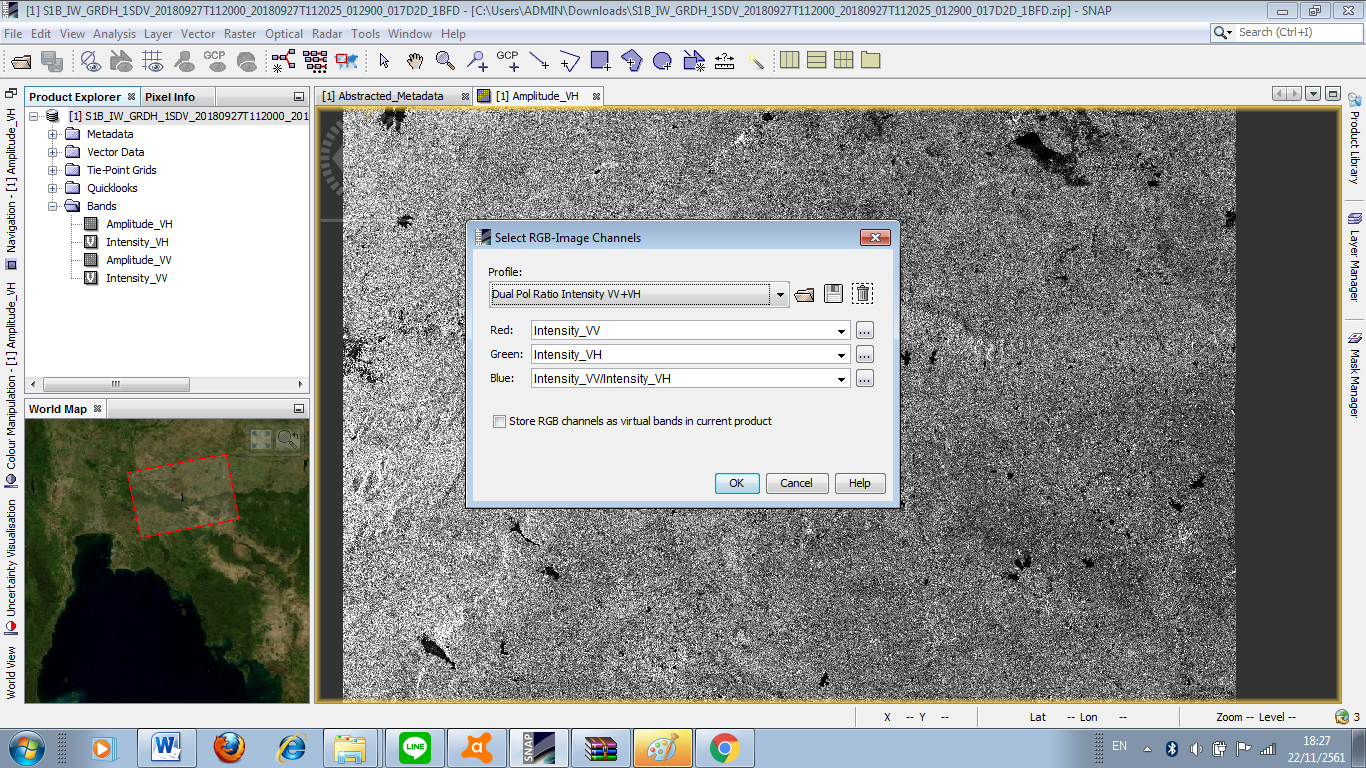 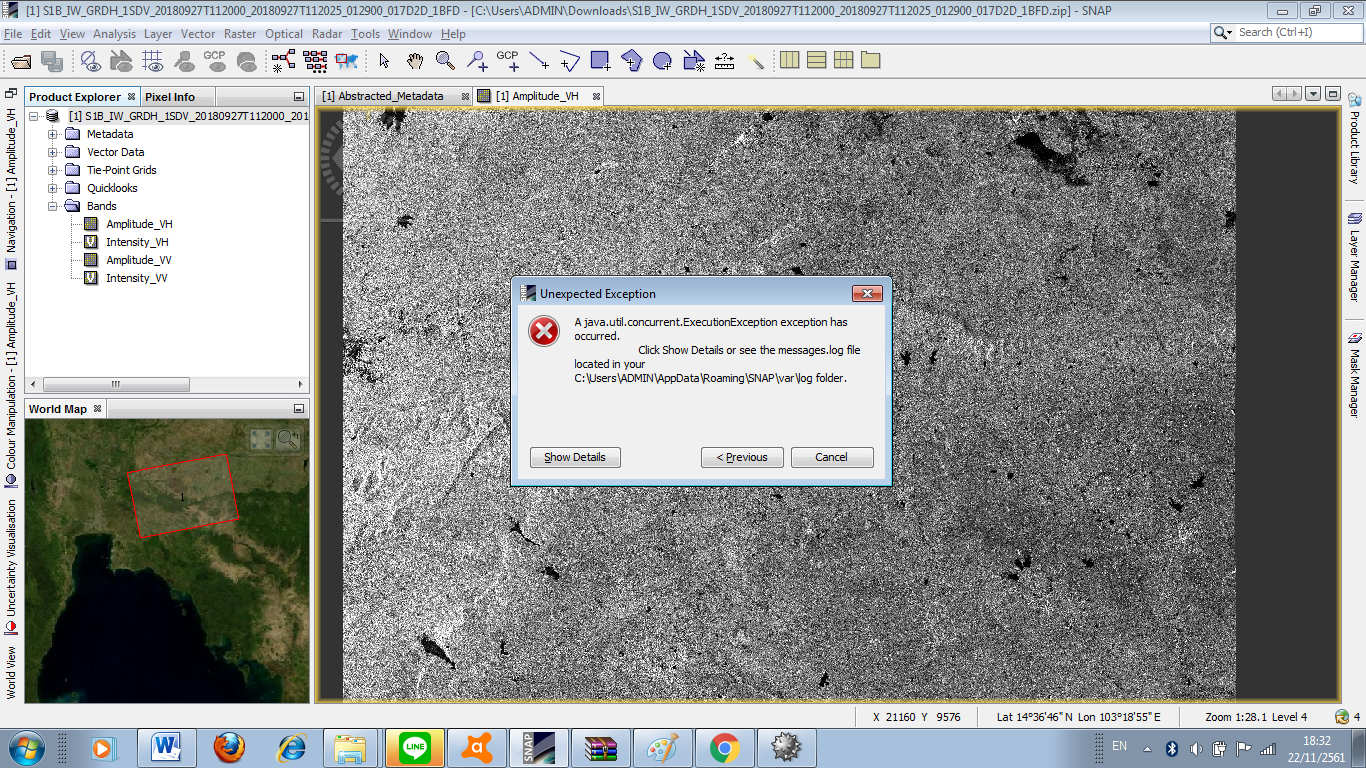 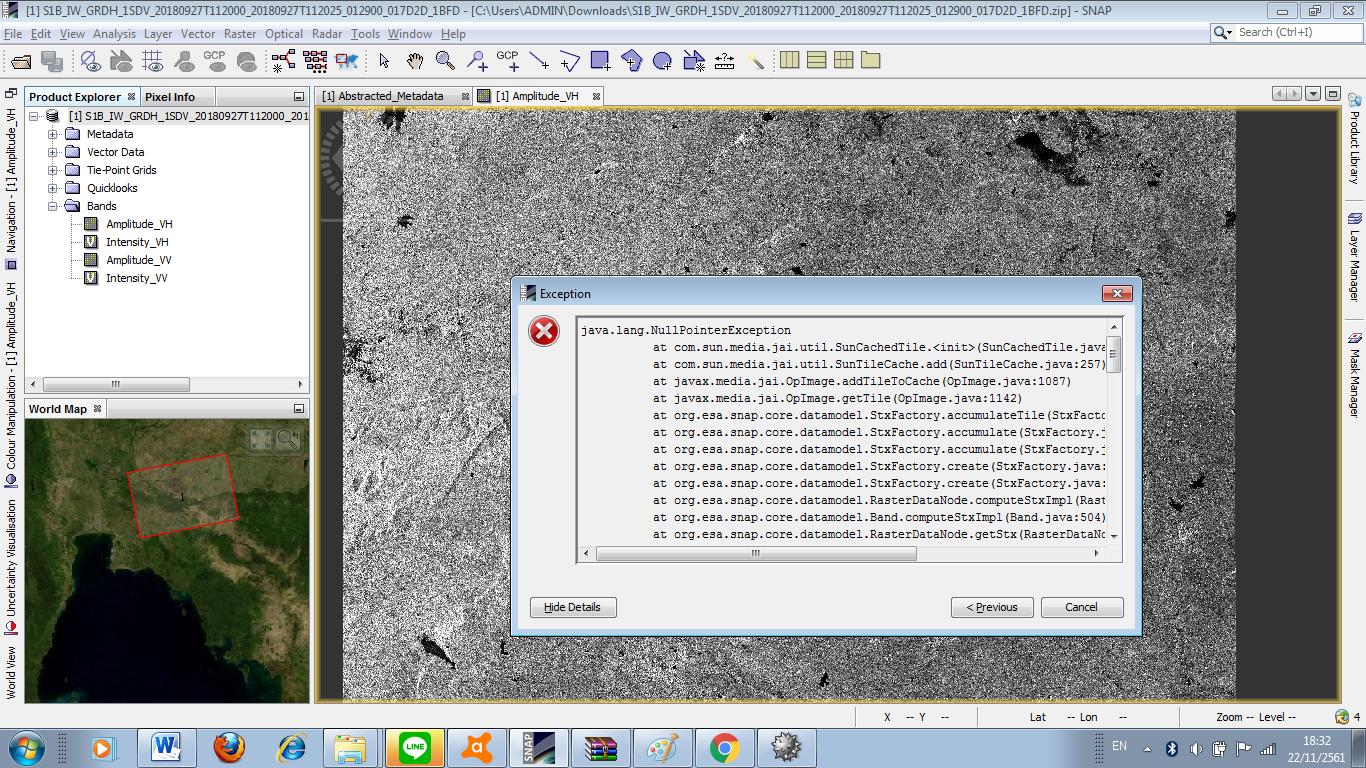 java.lang.NullPointerException	at com.sun.media.jai.util.SunCachedTile.<init>(SunCachedTile.java:80)	at com.sun.media.jai.util.SunTileCache.add(SunTileCache.java:257)	at javax.media.jai.OpImage.addTileToCache(OpImage.java:1087)	at javax.media.jai.OpImage.getTile(OpImage.java:1142)	at org.esa.snap.core.datamodel.StxFactory.accumulateTile(StxFactory.java:339)	at org.esa.snap.core.datamodel.StxFactory.accumulate(StxFactory.java:323)	at org.esa.snap.core.datamodel.StxFactory.accumulate(StxFactory.java:296)	at org.esa.snap.core.datamodel.StxFactory.create(StxFactory.java:200)	at org.esa.snap.core.datamodel.StxFactory.create(StxFactory.java:274)	at org.esa.snap.core.datamodel.RasterDataNode.computeStxImpl(RasterDataNode.java:2453)	at org.esa.snap.core.datamodel.Band.computeStxImpl(Band.java:504)	at org.esa.snap.core.datamodel.RasterDataNode.getStx(RasterDataNode.java:2420)	at org.esa.snap.core.datamodel.RasterDataNode.createDefaultImageInfo(RasterDataNode.java:1827)	at org.esa.snap.core.datamodel.Band.createDefaultImageInfo(Band.java:483)	at org.esa.snap.core.datamodel.RasterDataNode.getImageInfo(RasterDataNode.java:1809)	at org.esa.snap.core.datamodel.RasterDataNode.getImageInfo(RasterDataNode.java:1792)	at org.esa.snap.core.image.ImageManager.prepareImageInfos(ImageManager.java:834)	at org.esa.snap.core.image.ColoredBandImageMultiLevelSource.create(ColoredBandImageMultiLevelSource.java:51)	at org.esa.snap.core.image.ColoredBandImageMultiLevelSource.create(ColoredBandImageMultiLevelSource.java:47)	at org.esa.snap.ui.product.ProductSceneImage.<init>(ProductSceneImage.java:103)	at org.esa.snap.rcp.actions.window.OpenRGBImageViewAction.createProductSceneImageRGB(OpenRGBImageViewAction.java:209)	at org.esa.snap.rcp.actions.window.OpenRGBImageViewAction.access$000(OpenRGBImageViewAction.java:74)	at org.esa.snap.rcp.actions.window.OpenRGBImageViewAction$1.doInBackground(OpenRGBImageViewAction.java:160)	at org.esa.snap.rcp.actions.window.OpenRGBImageViewAction$1.doInBackground(OpenRGBImageViewAction.java:156)	at com.bc.ceres.swing.progress.ProgressMonitorSwingWorker.doInBackground(ProgressMonitorSwingWorker.java:55)	at javax.swing.SwingWorker$1.call(Unknown Source)	at java.util.concurrent.FutureTask.run(Unknown Source)	at javax.swing.SwingWorker.run(Unknown Source)	at java.util.concurrent.ThreadPoolExecutor.runWorker(Unknown Source)	at java.util.concurrent.ThreadPoolExecutor$Worker.run(Unknown Source)	at java.lang.Thread.run(Unknown Source)Caused: java.util.concurrent.ExecutionException	at java.util.concurrent.FutureTask.report(Unknown Source)	at java.util.concurrent.FutureTask.get(Unknown Source)	at javax.swing.SwingWorker.get(Unknown Source)[catch] at org.esa.snap.rcp.actions.window.OpenRGBImageViewAction$1.done(OpenRGBImageViewAction.java:169)	at javax.swing.SwingWorker$5.run(Unknown Source)	at javax.swing.SwingWorker$DoSubmitAccumulativeRunnable.run(Unknown Source)	at sun.swing.AccumulativeRunnable.run(Unknown Source)	at javax.swing.SwingWorker$DoSubmitAccumulativeRunnable.actionPerformed(Unknown Source)	at javax.swing.Timer.fireActionPerformed(Unknown Source)	at javax.swing.Timer$DoPostEvent.run(Unknown Source)	at java.awt.event.InvocationEvent.dispatch(Unknown Source)	at java.awt.EventQueue.dispatchEventImpl(Unknown Source)	at java.awt.EventQueue.access$500(Unknown Source)	at java.awt.EventQueue$3.run(Unknown Source)	at java.awt.EventQueue$3.run(Unknown Source)	at java.security.AccessController.doPrivileged(Native Method)	at java.security.ProtectionDomain$JavaSecurityAccessImpl.doIntersectionPrivilege(Unknown Source)	at java.awt.EventQueue.dispatchEvent(Unknown Source)	at org.netbeans.core.TimableEventQueue.dispatchEvent(TimableEventQueue.java:159)	at java.awt.EventDispatchThread.pumpOneEventForFilters(Unknown Source)	at java.awt.EventDispatchThread.pumpEventsForFilter(Unknown Source)	at java.awt.EventDispatchThread.pumpEventsForHierarchy(Unknown Source)	at java.awt.EventDispatchThread.pumpEvents(Unknown Source)	at java.awt.EventDispatchThread.pumpEvents(Unknown Source)	at java.awt.EventDispatchThread.run(Unknown Source)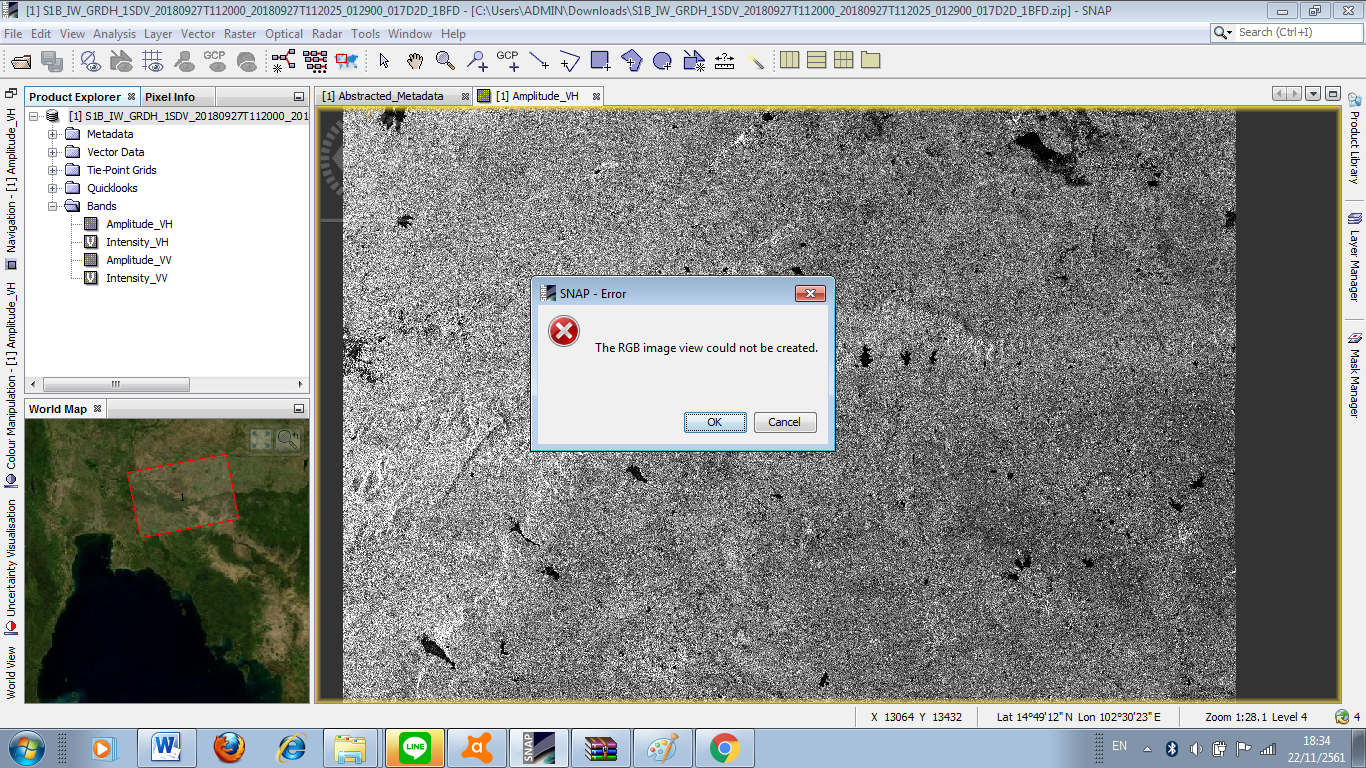 java.lang.NullPointerException	at com.sun.media.jai.util.SunCachedTile.<init>(SunCachedTile.java:80)	at com.sun.media.jai.util.SunTileCache.add(SunTileCache.java:257)	at javax.media.jai.OpImage.addTileToCache(OpImage.java:1087)	at javax.media.jai.OpImage.getTile(OpImage.java:1142)	at org.esa.snap.core.datamodel.StxFactory.accumulateTile(StxFactory.java:339)	at org.esa.snap.core.datamodel.StxFactory.accumulate(StxFactory.java:323)	at org.esa.snap.core.datamodel.StxFactory.accumulate(StxFactory.java:296)	at org.esa.snap.core.datamodel.StxFactory.create(StxFactory.java:200)	at org.esa.snap.core.datamodel.StxFactory.create(StxFactory.java:274)	at org.esa.snap.core.datamodel.RasterDataNode.computeStxImpl(RasterDataNode.java:2453)	at org.esa.snap.core.datamodel.Band.computeStxImpl(Band.java:504)	at org.esa.snap.core.datamodel.RasterDataNode.getStx(RasterDataNode.java:2420)	at org.esa.snap.core.datamodel.RasterDataNode.createDefaultImageInfo(RasterDataNode.java:1827)	at org.esa.snap.core.datamodel.Band.createDefaultImageInfo(Band.java:483)	at org.esa.snap.core.datamodel.RasterDataNode.getImageInfo(RasterDataNode.java:1809)	at org.esa.snap.core.datamodel.RasterDataNode.getImageInfo(RasterDataNode.java:1792)	at org.esa.snap.core.image.ImageManager.prepareImageInfos(ImageManager.java:834)	at org.esa.snap.core.image.ColoredBandImageMultiLevelSource.create(ColoredBandImageMultiLevelSource.java:51)	at org.esa.snap.core.image.ColoredBandImageMultiLevelSource.create(ColoredBandImageMultiLevelSource.java:47)	at org.esa.snap.ui.product.ProductSceneImage.<init>(ProductSceneImage.java:103)	at org.esa.snap.rcp.actions.window.OpenRGBImageViewAction.createProductSceneImageRGB(OpenRGBImageViewAction.java:209)	at org.esa.snap.rcp.actions.window.OpenRGBImageViewAction.access$000(OpenRGBImageViewAction.java:74)	at org.esa.snap.rcp.actions.window.OpenRGBImageViewAction$1.doInBackground(OpenRGBImageViewAction.java:160)	at org.esa.snap.rcp.actions.window.OpenRGBImageViewAction$1.doInBackground(OpenRGBImageViewAction.java:156)	at com.bc.ceres.swing.progress.ProgressMonitorSwingWorker.doInBackground(ProgressMonitorSwingWorker.java:55)	at javax.swing.SwingWorker$1.call(Unknown Source)	at java.util.concurrent.FutureTask.run(Unknown Source)	at javax.swing.SwingWorker.run(Unknown Source)	at java.util.concurrent.ThreadPoolExecutor.runWorker(Unknown Source)	at java.util.concurrent.ThreadPoolExecutor$Worker.run(Unknown Source)	at java.lang.Thread.run(Unknown Source)Caused: java.util.concurrent.ExecutionException	at java.util.concurrent.FutureTask.report(Unknown Source)	at java.util.concurrent.FutureTask.get(Unknown Source)	at javax.swing.SwingWorker.get(Unknown Source)[catch] at org.esa.snap.rcp.actions.window.OpenRGBImageViewAction$1.done(OpenRGBImageViewAction.java:169)	at javax.swing.SwingWorker$5.run(Unknown Source)	at javax.swing.SwingWorker$DoSubmitAccumulativeRunnable.run(Unknown Source)	at sun.swing.AccumulativeRunnable.run(Unknown Source)	at javax.swing.SwingWorker$DoSubmitAccumulativeRunnable.actionPerformed(Unknown Source)	at javax.swing.Timer.fireActionPerformed(Unknown Source)	at javax.swing.Timer$DoPostEvent.run(Unknown Source)	at java.awt.event.InvocationEvent.dispatch(Unknown Source)	at java.awt.EventQueue.dispatchEventImpl(Unknown Source)	at java.awt.EventQueue.access$500(Unknown Source)	at java.awt.EventQueue$3.run(Unknown Source)	at java.awt.EventQueue$3.run(Unknown Source)	at java.security.AccessController.doPrivileged(Native Method)	at java.security.ProtectionDomain$JavaSecurityAccessImpl.doIntersectionPrivilege(Unknown Source)	at java.awt.EventQueue.dispatchEvent(Unknown Source)	at org.netbeans.core.TimableEventQueue.dispatchEvent(TimableEventQueue.java:159)	at java.awt.EventDispatchThread.pumpOneEventForFilters(Unknown Source)	at java.awt.EventDispatchThread.pumpEventsForFilter(Unknown Source)	at java.awt.EventDispatchThread.pumpEventsForHierarchy(Unknown Source)	at java.awt.EventDispatchThread.pumpEvents(Unknown Source)	at java.awt.EventDispatchThread.pumpEvents(Unknown Source)	at java.awt.EventDispatchThread.run(Unknown Source)